Publicado en Madrid el 06/04/2020 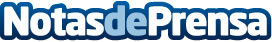 StormGain nombrada ‘Plataforma de Trading y Exchange del Año’ por The EuropeanLa publicación económica ha reconocido a StormGain como la mejor opción para el trading de criptomonedas en 2020Datos de contacto:Noelia Perlacia915191005Nota de prensa publicada en: https://www.notasdeprensa.es/stormgain-nombrada-plataforma-de-trading-y Categorias: Internacional Finanzas Marketing Emprendedores Recursos humanos http://www.notasdeprensa.es